DATA DOSEN/PENGUSULJENIS KARYA ILMIAHKeterangan:Pilih jenis karya ilmiah yang diusulkan dengan cara klik tanda kotak (  ) hingga menjadi tanda check (  ).KARYA ILMIAHRincian Tambahan untuk BukuRincian Tambahan untuk Jurnal/ProsidingRincian Tambahan untuk HKIPasuruan, .......Dosen,(____________________________________)NIP/NIS.Pasuruan,  ...............						Pasuruan, ...............Ketua Program Studi,						Dekan,(_________________________)					(________________________)NIP/NIS.							NIP/NIS.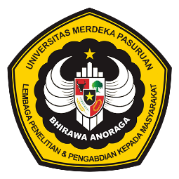 FORMULIR 01NoF-01 FORMULIR 01Berlaku05 Maret 2024PENGAJUAN INSENTIF KARYA ILMIAHRevisi2PENGAJUAN INSENTIF KARYA ILMIAHUnitLPPMa.Nama Lengkap:b.NIP/NIK.:c.NIDN:d.Fakultas/Program Studi:e.Jabatan Fungsional:f.Alamat Email:g.No HP.:No.Jenis Karya IlmiahJenis Karya Ilmiah1.Artikel IlmiahArtikel IlmiahJurnal Internasional terindeks internasional bereputasi dengan (Scopus Q1 dan Q2), WosJurnal Internasional terindeks internasional bereputasi dengan Q3 dan Q4Jurnal Internasional Jurnal Nasional Terakreditasi Sinta 1-2Jurnal Nasional Terakreditasi Sinta 3-4Prosiding Internasional terindeksProsiding Internasional Prosiding Nasional2.Artikel/Opini Media MasaArtikel/Opini Media MasaOpini/Tulisan pada Media InternasionalOpini/Tulisan pada Media NasionalOpini/Tulisan pada Media Regional3.Buku NasionalBuku NasionalMonograf/ReferensiBuku Ajar/teks4. Buku Internasional (Terindeks)5.Karya Seni / Sastra Nasional6.Karya Seni / Sastra Internasional7.Hak Kekayaan IntelektualHak Kekayaan IntelektualSertifikat Hak CiptaInventor  Paten SederhanaInventor PatenSertifikat Merka.Judul Karya Ilmiah:a.Judul Karya Ilmiah:a.Judul Karya Ilmiah:b.Penerbit:c.Bulan/Tahun Terbit:d.Penulis ke-:e.Status Koresponden*)*) coret yang tidak perlu:Penulis Koresponden/ Bukan Penulis Korespondenf.Penulis lain dari Unmerpas:1.f.Penulis lain dari Unmerpas:2.f.Penulis lain dari Unmerpas:3.g.URL:a.ISBN:b.Jumlah Halaman:a.ISSN/ISBN:b.Nama Jurnal/Prosiding:c.Volume/Nomor:d.Halaman:e.Status Akreditasi/Quartile:a.Tanggal Pendaftaran:b.Nomor Surat/Sertifikat: